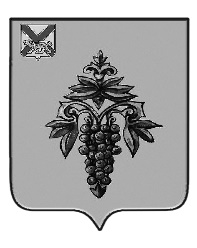 ДУМА ЧУГУЕВСКОГО МУНИЦИПАЛЬНОГО ОКРУГА Р  Е  Ш  Е  Н  И  ЕЗаслушав и обсудив Обращение работников ИП ГКФХ Неретин Ю.Н., председателя комиссии по благоустройству, градостроительству и коммунальному хозяйству (Белецкий В.К.),  Дума Чугуевского муниципального округаРЕШИЛА:	Направить прилагаемый ответ на Обращение работников ИП ГКФХ Неретин Ю.Н. заявителям.Председатель ДумыЧугуевского муниципального округа                                         		Е.В. Пачковк решению Думы Чугуевского муниципального округа от 25.06.2021г. № 219Уважаемый Юрий Николаевич!В соответствии со статьей 10 Федерального закона Российской Федерации от 02 мая 2006 года № 89-ФЗ «О порядке рассмотрения обращения граждан Российской Федерации», рассмотрев и обсудив обращение работников ИП ГКФХ Неретин Ю.Н., заслушав информацию постоянной комиссии по благоустройству, градостроительству и коммунальному хозяйству Думы Чугуевского муниципального округа, Дума  Чугуевского муниципального округа сообщает следующее, что  в соответствии с Конституцией Российской Федерации,  с п. 26 ч. 1 статьи 16 Федерального закона от 06 октября 2003 года №131-ФЗ «Об общих принципах местного самоуправления в Российской Федерации», Законом Приморского края от 16 сентября 2019 года № 570-КЗ «О Чугуевском муниципальном округе», Уставом Чугуевского муниципального округа Приморского края, принятого решением Думы Чугуевского муниципального округа от 07 сентября 2020 года № 80-НПА, Регламентом Думы Чугуевского муниципального округа, принятого решением Думы Чугуевского муниципального округа от 23 марта 2020 года № 1, Думой Чугуевского муниципального округа  в целях реализации полномочий было принято решение Думы Чугуевского муниципального округа от 11 января 2021 года № 142-НПА «Правила землепользования и застройки Чугуевского муниципального округа». Правила землепользования и застройки – это документ градостроительного зонирования, который устанавливает территориальные зоны, градостроительные регламенты, порядок применения такого документа и порядок внесения в него изменений.  Нормативный правовой акт принят в пределах компетенции и обязателен для исполнения гражданами и юридическими лицами на территории Чугуевского муниципального округа. При этом Дума округа обращает Ваше внимание, что перевод земельных участков из одной категории земель в другую при  подготовке и утверждении Правил землепользования и застройки не осуществляется. Считаем, что решение администрации Чугуевского муниципального округа по указанному Вами в обращении вопросу, принято в пределах компетенции.От 25.06.2021г.№ 219Об обращении Об обращении Об обращении 